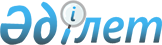 Об утверждении Положения о республиканской хлебной инспекции при Министерстве сельского хозяйства Республики Казахстан
					
			Утративший силу
			
			
		
					Постановление Кабинета Министров Республики Казахстан от 30 июня 1995 г. N 900. Утратило силу - постановлением Правительства РК от 17 марта 1999 г. N 251 ~P990251.

      Кабинет Министров Республики Казахстан постановляет: 

      1. Утвердить прилагаемое Положение о республиканской хлебной инспекции при Министерстве сельского хозяйства Республики Казахстан. 

      2. Признать утратившим силу постановление Совета Министров Казахской ССР от 26 июля 1966 г. N 514 "Об утверждении Положения о Государственной хлебной инспекции Министерства хлебопродуктов и комбикормовой промышленности Казахской ССР". 

 

     Первый заместитель      Премьер-министра    Республики Казахстан

                                           Утверждено                                постановлением Кабинета Министров                                       Республики Казахстан                                     от 30 июня 1995 г. N 900 



 

                               Положение 

                      о республиканской хлебной 

                      инспекции при Министерстве 

               сельского хозяйства Республики Казахстан 



 

      1. Республиканская хлебная инспекция при Министерстве сельского хозяйства Республики Казахстан (далее - Инспекция) образована в соответствии с постановлением Кабинета Министров Республики Казахстан от 26 апреля 1995 г. N 562 P950562_ "О создании республиканской хлебной инспекции при Министерстве сельского хозяйства Республики Казахстан" и является самостоятельным структурным подразделением при Министерстве сельского хозяйства. 

      2. Инспекция в своей деятельности руководствуется законодательными актами Республики Казахстан, указами, постановлениями и распоряжениями Президента Республики Казахстан, постановлениями Верховного Совета Республики Казахстан, решениями Кабинета Министров Республики Казахстан, приказами и распоряжениями Министерства сельского хозяйства Республики Казахстан и настоящим Положением. 

      3. В состав Инспекции входят центральная республиканская лаборатория, областные управления с лабораториями и хлебоинспекционными пунктами. 

      4. Инспекция является юридическим лицом, имеет счета в учреждениях банка, печать установленного образца со своим наименованием на казахском и русском языках. 

      5. Структура и штатное расписание Инспекции утверждаются Министром сельского хозяйства Республики Казахстан. 

      6. Инспекция работает в контакте с органами Комитета по стандартизации, метрологии и сертификации при Кабинете Министров Республики Казахстан и его аккредитованными испытательными подразделениями, инспекционными службами других министерств и ведомств Республики Казахстан и соответствующими зарубежными службами, контролирующими качество зерна и зернопродуктов, семян бобовых, масличных культур и трав. 

      7. Инспекция при обслуживании государственных и региональных ресурсов сельскохозяйственной продукции, а также по заявкам производителей и заказчиков этой продукции, независимо от форм собственности, территориальной и ведомственной принадлежности: 

      осуществляет контроль за правильностью определения качества, веса при купле-продаже зерна, зернопродуктов, семян масличных, бобовых культур и трав сельскими товаропроизводителями и другими организациями, соблюдением государственных стандартов на зерно и зернопродукты и методами оценки их качества при торгово-закупочных операциях, хранении и переработке; 

      проводит постоянный и всесторонний контроль за технологическими процессами, создающими угрозу безопасности и загрязнения окружающей среды; 

      инспектирует качество зерна, семян масличных и бобовых культур, трав, муки, крупы, комбикормов, отгружаемых за пределы страны, по другим назначениям внутри республики и поступающих соответствующих товаров по импорту; 

      осуществляет совместно с Комитетом по стандартизации, метрологии и сертификации Республики Казахстан в установленном законодательством о сертификации порядке аккредитацию подведомственных сертификационных органов, центров для выдачи ими сертификатов качества и соответствия на сельскохозяйственную продукцию в пределах своей компетенции; 

      изучает качество зерна нового урожая, составляет его товарно-технологические характеристики, подготавливает соответствующие рекомендации производителям зерна, государственным и другим заказчикам о возможностях рынка зерна; 

      разрабатывает и утверждает инструкции и другие нормативные акты, правила инспектирования, регламентирующие порядок работы государственных хлебных инспекторов, формы документации о качестве зерна и продуктов его переработки и устанавливает правила их оформления; 

      контролирует состояние материально-технической базы товаропроизводителей зерна, хлебоприемных организаций на соответствие требованиям по качественной приемке, хранению, обработке, переработке и отгрузке зерна, семян масличных и бобовых культур, трав, муки, крупы, комбикормов; 

      осуществляет на хлебоприемных, мукомольных, крупяных, комбикормовых организациях контроль за соблюдением установленных правил ведения технологических процессов по выработке продукции; 

      дает заключения при разногласиях между производителями, продавцами и покупателями, перерабатывающими, торгующими и другими организациями по вопросам качества зерна и продуктов его переработки; 

      контролирует правильность количественно-качественного учета и сохранности зерна, семян масличных и бобовых культур, трав, муки, крупы, комбикормов в хлебоприемных и зерноперерабатывающих организациях; 

      рассматривает акты зачистки, утвержденные ее областными управлениями в установленном порядке, убыли в весе зернопродуктов, семян трав и комбикормов, проводит уценку партий зерна и другой продукции, потерявших качество в процессе хранения; 

      участвует в разработке и внедрении новых видов продукции, прогрессивных технологий, передовых методов анализа, нормативно-технической документации в пределах своей компетенции; 

      вносит предложения по совершенствованию стандартов, технических условий, других нормативных актов по качеству зерна и зернопродуктов, правил ведения и организации технологических процессов в хлебоприемных и зерноперерабатывающих организациях; 

      оказывает методическую и практическую помощь в организации работы производственно-технологических лабораторий товаропроизводителей, приемных и перерабатывающих организаций в части соблюдения ими технологических режимов производства и стандартов, проведения анализов, оформления документации о качестве зерна и зернопродуктов; 

      организует проведение совещаний, семинаров, конференций, смотров, выставок, а также мероприятий по повышению квалификации работников аграрного сектора республики в вопросах качества зерна и зернопродуктов. Участвует в мероприятиях, связанных с качеством и санитарией, проводимых Комитетом по стандартизации, метрологии и сертификации Республики Казахстан, Министерством здравоохранения, другими министерствами и ведомствами Республики Казахстан, в пределах своей компетенции. 

      Сноска. В абзацах пятом и шестнадцатом исключены слова - постановлением Правительства РК от 20 августа 1996 г. N 1031 P961031_ . 

      8. Инспекция имеет право: 

      посещать и проверять беспрепятственно места приемки, обработки, хранения, переработки, отгрузки и реализации зерна, семян масличных и бобовых культур, трав, муки, крупы и комбикормов в организациях, не зависимо от форм собственности, работающих с продукцией государственных и региональных ресурсов, а также отбирать и направлять при этом пробы на анализ для установления качества; 

      получать от хлебоприемных и перерабатывающих организаций, независимо от форм собственности, необходимые материалы и объяснения по вопросам качества зерна, зернопродуктов, семян масличных, бобовых культур, трав, подготовки технической базы к приемке, размещению, хранению, переработке и реализации продукции государственных и региональных ресурсов; 

      давать руководителям организаций обязательные к исполнению предписания об устранении нарушений установленных правил ведения технологических процессов, правил приемки, хранения, обработки, переработки, отгрузки, транспортировки и определения качества зерна, зернопродуктов, семян масличных, бобовых культур и трав государственных и региональных ресурсов. Информировать о выявленных нарушениях санитарно-эпидемиологические службы; 

      проводить по заявкам экспертизу отгружаемых зерна и другой продукции, совместно с покупателями и продавцами отбирать средние пробы и проводить соответствующие анализы. Опечатанные пробы хранятся один месяц со дня отгрузки; 

      проверять по заявкам продавцов и покупателей при торгово-закупочных операциях пригодность подаваемых под погрузку вагонов, судов, автомобилей для перевозки зерна, семян масличных и бобовых культур, трав, муки, крупы, комбикормов и запрещать их отгрузку в непригодных для этих целей транспортных средствах и таре; 

      запрещать размещение зерна, зернопродуктов, семян масличных, бобовых культур и трав, закладываемые в государственные и региональные ресурсы, в непригодные емкости, а также отгрузку этой продукции, не отвечающей установленным нормам качества, кондициям и целевому назначению; 

      вносить предложения об ответственности юридических лиц за нарушение требований стандартов и технических условий в соответствии с Законом Республики Казахстан Z936000_ "О стандартизации и сертификации"; 

      рассматривать материалы проверок и выдавать товаропроизводителям, хлебоприемным и перерабатывающим организациям, независимо от форм собственности, соответствующие предписания, обязательные для исполнения, по зерну и зернопродуктам, семянам масличных, бобовых культур, трав государственных и региональных ресурсов. 

      9. Заключения Инспекции о качестве закупаемых и продаваемых зерна, семян масличных, бобовых культур и трав, вырабатываемых муки, крупы и комбикормов, а также при экспортно-импортных операциях являются окончательными для всех организаций, независимо от ведомственной подчиненности и форм собственности.     10. (Действие пункта 10 отменено - Указом Президента РК от27 апреля 1998 г. N 3928  U983928_ )     11. Инспекция несет ответственность за несоответствие качестватовара выданному ею сертификату.     12. Инспекцию возглавляет начальник, назначаемый Министромсельского хозяйства Республики Казахстан.     Начальник Инспекции несет персональную ответственность завыполнение возложенных на нее задач и функций.
					© 2012. РГП на ПХВ «Институт законодательства и правовой информации Республики Казахстан» Министерства юстиции Республики Казахстан
				